Today’s Date _______________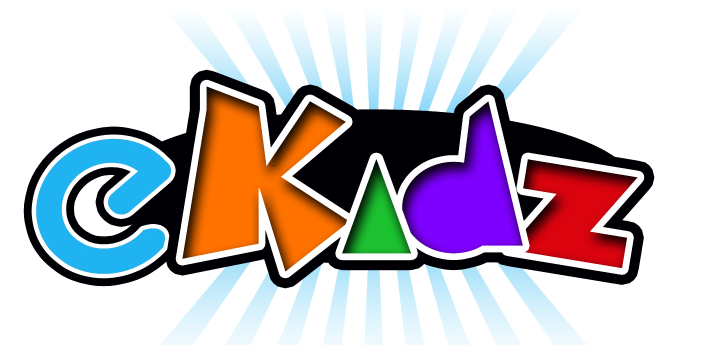 Welcome to eKidz at Eastgate Church                                                                                                 For ages birth-5th grade Parents’ InformationChild’s Information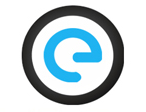 